БІЛОЦЕРКІВСЬКА МІСЬКА РАДА	КИЇВСЬКОЇ ОБЛАСТІ	Р І Ш Е Н Н Явід 17 лютого 2022 року                                                             		№ 2743-27-VIIIПро розгляд заяви про надання дозволу на розроблення  технічної документації із землеустрою щодо поділу земельної ділянки  громадянину Ничаюку Володимиру Володимировичу Розглянувши подання постійної комісії з питань земельних відносин та земельного кадастру, планування території, будівництва, архітектури, охорони пам’яток, історичного середовища до міського голови від 21 лютого 2022 року №113/02-17, протокол постійної комісії з питань  земельних відносин та земельного кадастру, планування території, будівництва, архітектури, охорони пам’яток, історичного середовища від 13 січня 2022 року №43, заяву громадянина Ничаюка Володимира Володимировича від 24 грудня 2021 року №15.1-07/6530 та додані до заяви документи, відповідно до статей 12, 120 Земельного кодексу України, ст. 56 Закону України «Про землеустрій», ст. 16 Закону України «Про Державний земельний кадастр», п.34 ч.1 ст. 26 Закону України «Про місцеве самоврядування в Україні»,  міська рада вирішила:1.Відмовити в наданні дозволу на розроблення технічної документації із землеустрою щодо поділу земельної ділянки комунальної власності з цільовим призначенням 02.03. Для будівництва та обслуговування багатоквартирного житлового будинку площею 0,3039 га з кадастровим номером: 3210300000:03:060:0093 за адресою: вулиця Курсова, 38, місто Біла Церква, Білоцерківський район на дві окремі земельні ділянки: ділянка площею 0,2965 га, ділянка площею 0,0074 га без зміни їх цільового призначення для подальшої державної реєстрації земельних ділянок, враховуючи протокол постійної комісії з питань  земельних відносин та земельного кадастру, планування території, будівництва, архітектури, охорони пам’яток, історичного середовища від 13 серпня 2022 року №43.2. Контроль за виконанням цього рішення покласти на постійну комісії з питань  земельних відносин та земельного кадастру, планування території, будівництва, архітектури, охорони пам’яток, історичного середовища.Міський голова	                            	                          	           Геннадій ДИКИЙ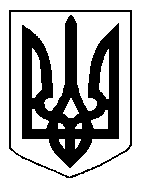 